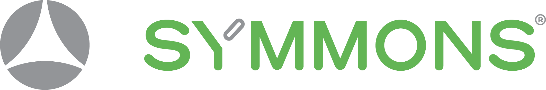 Symmons Evolution Property Audit FormWater Flow MonitoringInstructionsPlease fill out the Property Information belowPlease read Recommended Property Sensor Applications on Page 2Please select from one of the two Sensor Types and fill out the applicable Flow Monitoring template for each sensor requested:Water Meter SensorClamp-On Pipe Flow SensorPlease attach the following documents:Most recent previous two water utility billsProperty / Site Layout Plans (can be high-level, physical overview)Property Information	Recommended Property Sensor ApplicationsAbout Symmons Evolution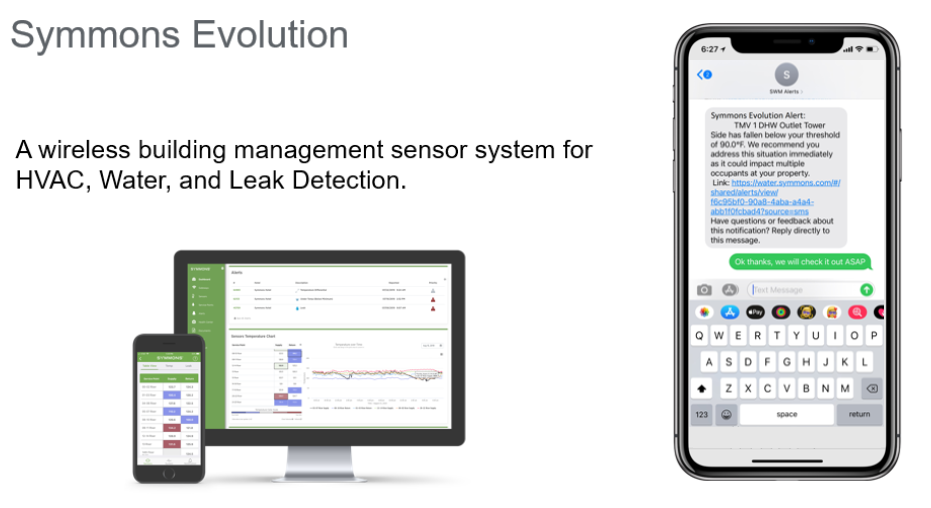 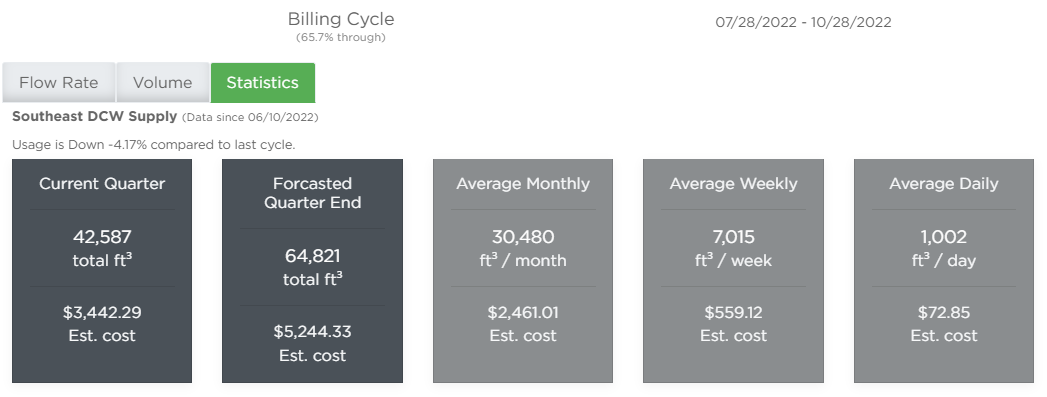 Quick FactsEach Property is assigned a Symmons Customer Success Manager who remotely onboards, trains, manages facility alerts and follows up on a monthly basis to review site anomalies and assets areas to address issues and save water.All sensors wirelessly communicate to a Symmons Evolution Cellular Gateway (Verizon or AT&T), typically 2-4 Gateways needed per facility depending on size and number of buildings (>1 mile connectivity line-of-sight). Wireless coverage and sensor up-time is the responsibility of Symmons. All sensors are non-invasive to pipes and meters and require no shutdown.Both the Utility Meter Sensor and Clamp-on Pipe Flow Sensor report the same data: Totalized Water Volume Used and Instantaneous Flow Rate (Cubic Feet and Gallons).Water Utility Bill Estimates, Period Ending Projections and trend data is given for each asset along with SMS, Email, and Emergency 24/7 outbound call service.Recommended Property Asset CoverageSensor Flow Monitoring InformationPlease copy template for more sensors.Please copy template for more sensors.Utility Meter SensorClamp-On Pipe Flow SensorSensor straps to the side of an existing water meter and delivers real-time flow data and alerts, 24/7.Install on any Stainless Steel, Copper, PVC, Iron and Resin pipe, delivering real-time flow data and alerts.Note: Must Specify Meter Make / Model and if Meter is Compound or Single.Note: Pipe Outer Diameter must be specified for each location to ensure correct sensor model. Models range from ¼” to 8” pipe sizes.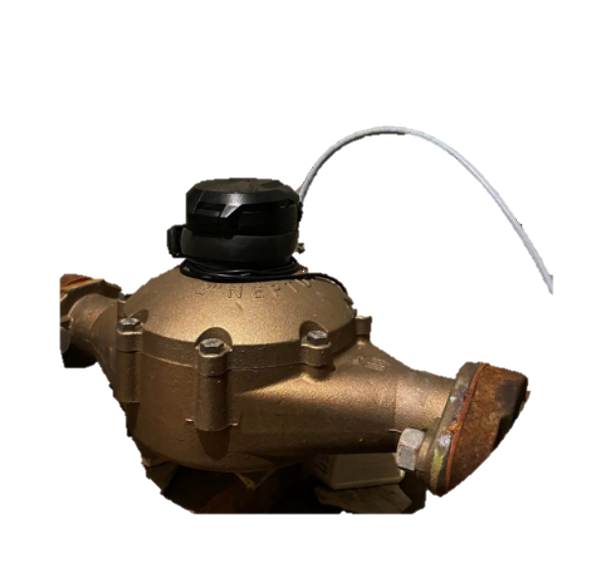 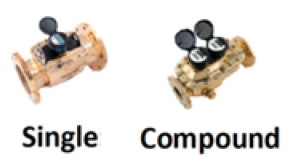 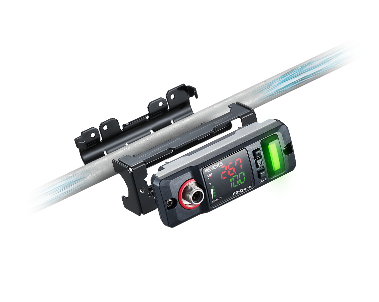 Property Name      Property AddressContact NameContact EmailContact PhoneQuantity: Water Meter Sensor Quantity: Clamp-On Pipe Flow Sensor Asset1Main Domestic Water Utility Meters2Cooling Tower Water Supply3Chiller Makeup Water Supply4Restroom Main Water Supplies5Food Courts or Restaurants6Irrigation Systems7Large Tenants / Mixed Use Annex Spaces8Large Fountains Utility Meter SensorsUtility Meter SensorsUtility Meter Sensors#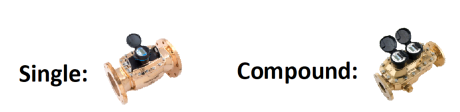 1Meter Make / ModelPhoto of Meter: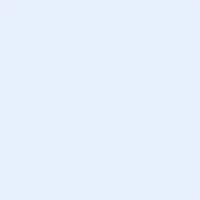 1Single or Compound Meter?Photo of Meter:1Property LocationPhoto of Meter:1Access to 120 VAC Power? (Yes/No)Photo of Meter:2Meter Make / ModelPhoto of Meter:2Single or Compound Meter?Photo of Meter:2Property LocationPhoto of Meter:2Access to 120 VAC Power? (Yes/No)Photo of Meter:3Meter Make / ModelPhoto of Meter:3Single or Compound Meter?Photo of Meter:3Property LocationPhoto of Meter:3Access to 120 VAC Power? (Yes/No)Photo of Meter:4Meter Make / ModelPhoto of Meter:4Single or Compound Meter?Photo of Meter:4Property LocationPhoto of Meter:4Access to 120 VAC Power? (Yes/No)Photo of Meter:5Meter Make / ModelPhoto of Meter:5Single or Compound Meter?Photo of Meter:5Property LocationPhoto of Meter:5Access to 120 VAC Power? (Yes/No)Photo of Meter:Clamp-On Pipe Flow SensorClamp-On Pipe Flow Sensor#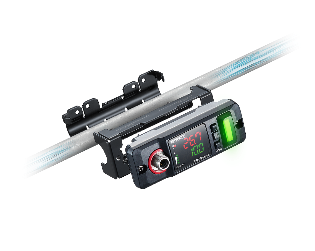 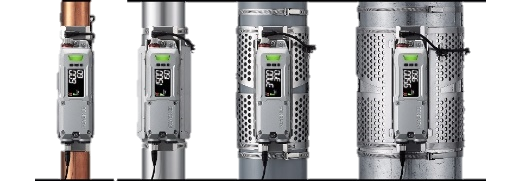 1Pipe Outer Diameter (OD) 1Property Location1Is at least 5” length of pipe available for sensor placement? (Yes/No)1Access to 120 VAC Power? (Yes/No)2Pipe Outer Diameter (OD)2Property Location2Is at least 5” length of pipe available for sensor placement? (Yes/No)2Access to 120 VAC Power? (Yes/No)3Pipe Outer Diameter (OD)3Property Location3Is at least 5” length of pipe available for sensor placement? (Yes/No)3Access to 120 VAC Power? (Yes/No)4Pipe Outer Diameter (OD)4Property Location4Is at least 5” length of pipe available for sensor placement? (Yes/No)4Access to 120 VAC Power? (Yes/No)5Pipe Outer Diameter (OD)5Property Location5Is at least 5” length of pipe available for sensor placement? (Yes/No)5Access to 120 VAC Power? (Yes/No)